Hà Nội, ngày 21 tháng 4 năm 2022Ngày 21 tháng 4 năm 2022 tại huyện Bảo Thắng, tỉnh Lào Cai, Tập đoàn Điện lực Việt Nam (EVN) và Ban Quản lý dự án Điện 1 đã tổ chức Lễ triển khai thi công xây dựng công trình Trạm biến áp 500kV Lào Cai và các đường dây 220kV đấu nối. Tham dự buổi lễ về phía lãnh đạo tỉnh Lào Cai có: đồng chí Trịnh Xuân Trường – Phó Bí thư Tỉnh ủy - Chủ tịch UBND tỉnh, đồng chí Hoàng Giang – Phó Bí thư Tỉnh ủy, đồng chí Vũ Văn Cài – Phó Chủ tịch thường trực Hội đồng Nhân dân tỉnh; đại diện lãnh đạo các cơ quan ban ngành của tỉnh Lào Cai và huyện Bảo Thắng, các xã thuộc huyện Bảo Thắng nơi có đường dây đi qua. Về phía Tập đoàn Điện lực Việt Nam có đồng chí Dương Quang Thành – Chủ tịch Hội đồng thành viên, đồng chí Trần Đình Nhân – Tổng Giám đốc, các đồng chí Thành viên HĐTV, các đồng chí Phó Tổng Giám đốc; Lãnh đạo Công đoàn Điện lực Việt Nam; lãnh đạo Ban QLDA Điện 1; đại diện nhà thầu, các đơn vị tư vấn. Đến dự còn có phóng viên các cơ quan thông tấn báo chí và bà con nhân dân huyện Bảo Thắng, tỉnh Lào Cai. Dự án Trạm biến áp 500kV Lào Cai và các đường dây 220kV đấu nối được Tập đoàn Điện lực Việt Nam giao Ban QLDA Điện 1 quản lý đầu tư xây dựng. Nhiệm vụ chính của dự án gồm: Giải tỏa công suất các nguồn thủy điện nhỏ khu vực Tây Bắc và các tỉnh lân cận như Lào Cai, Hà Giang, Yên Bái, hỗ trợ nhập khẩu điện khi cần thiết; Giảm tải cho các đường dây 500kV Sơn La – Hiệp Hòa, Sơn La – Nho Quan hiện hữu, đảm bảo cung cấp điện cho nhu cầu phụ tải phát triển và an ninh năng lượng của hệ thống điện quốc gia.Dự án có tổng mức đầu tư hơn 1.564 tỷ đồng với quy mô: Xây dựng mới trạm biến áp 500/220/35kV, công suất 2x900MVA, có dự phòng vị trí để lắp MBA thứ 3 khi cần thiết; xây dựng đường dây trên không 220kV, 04 mạch và 02 mạch, dây dẫn ACSR500/64 từ trạm biến áp 500kV Lào Cai đến điểm đấu nối chuyển tiếp lên đường dây 220kV Bảo Thắng - Yên Bái hiện có, chiều dài tuyến 17,52 km. Nguồn vốn cấp cho dự án bao gồm 80% vay từ các Ngân hàng thương mại trong nước và 20% vối đối ứng của EVN.Dự án được chia thành hai giai đoạn: Giai đoạn 1 xây dựng sân phân phối 220kV và các đường dây 220kV đấu nối, đóng điện vào Quý IV/2022 (đồng bộ với các đường dây 220kV đấu nối vào trạm biến áp 500kV Lào Cai do Tổng Công ty Truyền tải điện Quốc gia đang đầu tư xây dựng). Giai đoạn 2 xây dựng phân phối 500kV và hoàn thiện Dự án, đóng điện Quý IV/2024 (đồng bộ với dự án đường dây 500kV Lào Cai – Vĩnh Yên).Phát biểu tại lễ triển khai thi công, Chủ tịch HĐTV EVN Dương Quang Thành cảm ơn sự quan tâm chỉ đạo sát sao của các đồng chí Lãnh đạo Tỉnh ủy, HĐND, UBND tỉnh Lào Cai; sự hỗ trợ, phối hợp của lãnh đạo các sở, ngành và các huyện của tỉnh cũng như bà con nhân dân đã nhường đất để EVN triển khai dự án. Sự ủng hộ, hỗ trợ đó góp phần rất lớn giúp EVN thực hiện thắng lợi nhiệm vụ mà Đảng và Nhà nước giao. Chủ tịch HĐTV EVN mong tiếp tục nhận được sự quan tâm hỗ trợ của các cấp chính quyền cũng như nhân dân trong tỉnh để các dự án của EVN triển khai trên địa bàn được hoàn thành xây dựng, vận hành đúng tiến độ.EVN biểu dương Ban QLDA Điện 1 đã nỗ lực, phối hợp tốt với các Bộ ngành, các cấp chính quyền tỉnh Lào Cai và huyện Bảo Thắng trong việc thỏa thuận hướng tuyến, chuyển đổi mục đích sử dụng rừng, phê duyệt thiết kế, bồi thường giải phóng mặt bằng và lựa chọn nhà thầu để tổ chức triển khai thi công dự án. EVN yêu cầu Ban QLDA Điện 1 tập trung quản lý điều hành, giám sát chặt chẽ chất lượng, phối hợp tốt với chính quyền địa phương trong quá trình triển khai thi công để dự án hoàn thành đúng tiến độ và tuân thủ chặt chẽ các quy định pháp luật. EVN cũng yêu cầu nhà thầu xây lắp huy động đầy đủ nguồn lực và tổ chức thi công đáp ứng tiến độ; tuân thủ đầy đủ quy trình quản lý chất lượng và quy trình quản lý an toàn, sức khỏe, môi trường, xã hội theo quy định của hợp đồng; đơn vị tư vấn thiết kế, giám sát thi công tực hiện tốt công tác giám sát tác giả, phối hợp chặt chẽ với các bên liên quan kịp thời xử lý các tồn tại, phát sinh phục vụ quá trình triển thi công.Phát biểu tại buổi lễ, lãnh đạo tỉnh Lào Cai cho biết luôn nhận thức được tầm quan trọng và tính cấp bách của dự án trạm biến áp 500kV Lào Cai và đường dây truyền tải điện đấu nối đi qua địa bàn tỉnh. Thời gian qua lãnh đạo tỉnh Lào Cai đã chỉ đạo các sở, ngành, địa phương tích cực vào cuộc để bàn giao mặt bằng cho chủ đầu tư thực hiện dự án.  Lãnh đạo tỉnh Lào Cai cam kết sẽ luôn đồng hành, hỗ trợ chia sẻ công việc với ngành Điện để cùng nhau xây dựng hoàn thành đúng tiến độ Dự án. Đồng thời, đề nghị các sở, ngành liên quan, UBND, người dân các địa phương nơi có Dự án đi qua tạo mọi điều kiện thuận lợi, hỗ trợ tối đa EVN với giải pháp giải quyết nhanh nhất các thủ tục về bồi thường giải phóng mặt bằng, thủ tục chuyển mục đích sử dụng rừng, các vướng mắc liên quan khác để bàn giao mặt bằng thi công dự án trạm biến áp 500kV Lào Cai và sau này là đường dây 500kV Lào Cai – Vĩnh Yên đáp ứng đúng yêu cầu tiến độ đề ra.  Nhân dịp Lễ triển khai thi công xây dựng công trình, Tập đoàn Điện lực Việt Nam đã ủng hộ huyện Bảo Thắng, tỉnh Lào Cai số tiền 500 triệu đồng để xây nhà cho người nghèo, thực hiện mục tiêu xây dựng nông thôn mới. THÔNG TIN LIÊN HỆ:Ban Truyền thông - Tập đoàn Điện lực Việt Nam;Địa chỉ: Số 11 phố Cửa Bắc, phường Trúc Bạch, quận Ba Đình - Hà Nội;Email: bantt@evn.com.vn 	Điện thoại: 024.66946405/66946413; 	Website: www.evn.com.vn, www.tietkiemnangluong.vnFanpage: www.facebook.com/evndienlucvietnamYoutube: https://www.youtube.com/c/ĐIỆNLỰCVIỆTNAM_EVNnews  Box thông tin: Dự án trạm biến áp 500kV Lào Cai và đầu nốiChủ đầu tư: Tập đoàn Điện lực Việt Nam;Quản lý điều hành dự án: Ban QLDA Điện 1;Đơn vị tư vấn thiết kế: Công ty CP Tư vấn xây dựng điện 1;Đơn vị thẩm định thiết kế: Công ty CP Tư vấn xây dựng điện 4;Quy mô: Lắp 2 máy biến áp 500kV-900MVA, xây dựng các đường dây 220kV đấu nối dài hơn 17 km;Tổng mức đầu tư: 1.564 tỷ đồng;Dự kiến hoàn thành toàn bộ dự án: Quý 4/năm 2024.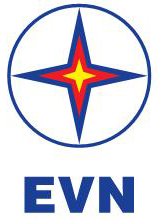 TẬP ĐOÀN ĐIỆN LỰC VIỆT NAMTHÔNG CÁO BÁO CHÍTRIỂN KHAI THI CÔNG XÂY DỰNG CÔNG TRÌNH TRẠM BIẾN ÁP 500 KV LÀO CAI VÀ CÁC ĐƯỜNG DÂY 220 KV ĐẤU NỐI